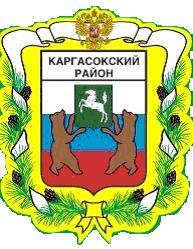 МУНИЦИПАЛЬНОЕ ОБРАЗОВАНИЕ «Каргасокский район»ТОМСКАЯ ОБЛАСТЬДУМА КАРГАСОКСКОГО РАЙОНАВ соответствии с Бюджетным кодексом Российской Федерации и положением о бюджетном процессе, утвержденным решением Думы Каргасокского района от 18.12.2013 №253 «Об утверждении Положения о бюджетном процессе в Каргасокском районе»,Дума Каргасокского района РЕШИЛА:Внести следующие изменения в решение Думы Каргасокского района от 20.12.2017 №137 «О бюджете муниципального образования «Каргасокский район» на 2018 год и на плановый период 2019 и 2020 годов»:1. Часть первую статьи 1 указанного решения изложить в следующей редакции:«1. Утвердить основные характеристики районного бюджета на 2018 год:1) общий объем доходов районного бюджета в сумме 1 268 818 480,92 рубля, в том числе налоговые и неналоговые доходы в сумме 307 542 000 рубля, безвозмездные поступления в сумме 961 276 480,92 рубля;2) общий объем расходов районного бюджета в сумме 1 319 978 967,01 рубль;3) дефицит районного бюджета в сумме 51 160 486,09 рублей».2. Статью 6 указанного решения изложить в следующей редакции:«1. Установить верхний предел муниципального внутреннего долга по состоянию на 1 января 2019 года в размере 38 900 тыс. рублей, на 1 января 2020 года в размере 40 900 тыс. рублей, на 1 января 2021 года в размере 20 900 тыс. рублей.2. Установить предельный объем муниципального внутреннего долга на 2018 год в размере 40 900 тыс. рублей, на 2019 год в размере 52 800 тыс. рублей, на 2020 год в размере 38 900 тыс. рублей».3. Во втором абзаце статьи 7 указанного решения сумму 28 652,237 тыс. рублей заменить суммой 33 064,175 тыс. рублей.4. В части 2 статьи 8 указанного решения сумму 149 353,039 тыс. рублей заменить суммой 152 906 389,00 тыс. рублей.5. Часть 4 статьи 8 указанного решения изложить в новой редакции:«4. Установить, что из бюджета муниципального образования «Каргасокский район» предоставляются иные межбюджетные трансферты бюджетам сельских поселений Каргасокского района на:1) обеспечение условий для развития физической культуры и массового спорта;2) оплату труда руководителям, специалистам муниципальных учреждений культуры и искусства, в части выплаты надбавок и доплат к тарифной ставке (должностному окладу);3) предоставление жилых помещений детям-сиротам и детям, оставшимся без попечения родителей, лицам из их числа по договорам найма специализированных жилых помещений;4) достижение целевых показателей по плану мероприятий («дорожной карте») «Изменения в сфере культуры, направленные на повышение ее эффективности» в части повышения заработной платы работников культуры муниципальных учреждений культуры;5) создание условий для управления многоквартирными домами;6) компенсацию расходов по организации теплоснабжения теплоснабжающими организациями, использующими в качестве топлива нефть или мазут;7) компенсацию расходов по организации энергоснабжения от дизельных электростанций;8) содержание общественных уборных;9) дорожную деятельность;10) осуществление первичного воинского учета на территориях, где отсутствуют воинские комиссариаты;11) поддержку мер по обеспечению сбалансированности бюджетов сельских поселений;12) оплату расходов за счет средств, зарезервированных в районном бюджете в соответствии с пунктом 3 статьи 217 Бюджетного кодекса Российской Федерации;13) ремонт автомобильных дорог общего пользования местного значения;14) исполнение судебных актов по обеспечению жилыми помещениями детей-сирот, детей, оставшихся без попечения родителей;15) реализацию мероприятий муниципальной программы «Обеспечение безопасности жизнедеятельности населения муниципального образования «Каргасокский район»;16) поддержку муниципальных программ формирования современной городской среды;17) организацию общественных работ и временного трудоустройства безработных граждан, испытывающих трудности в поиске работы;18) организацию временных рабочих мест для несовершеннолетних граждан;19) реализацию мероприятий по подготовке объектов коммунального хозяйства к работе в отопительный период;20) обеспечение развития и укрепления материально-технической базы муниципальных домов культуры».6. В абзаце седьмом пункта 2 части 1 статьи 13 указанного решения сумму 7 668,5 тыс. рублей заменить суммой 5 336,76 тыс. рублей.7. После абзаца третьего пункт 4 части 1 статьи 13 указанного решения дополнить абзацами четвертым - седьмым следующего содержания:«по подразделу 0701 «Дошкольное образование»:- в сумме 36 594,3 тыс. рублей на увеличение оплаты труда работникам дошкольных образовательных организаций;«по подразделу 0702 «Общее образование»:- в сумме 58 067,1 тыс. рублей на увеличение оплаты труда работникам общеобразовательных организаций;Абзац четвертый считать абзацем восьмым.8. Приложения 5, 6, 7, 8, 9, 10, 11, 13, 14, 15, 16 к указанному решению Думы Каргасокского района изложить в редакции согласно приложениям 1-11 к настоящему решению.9. Контроль за исполнением настоящего решения возложить на бюджетно-финансовый комитет Думы Каргасокского района.10. Настоящее решение опубликовать в порядке, предусмотренном статьей 42 Устава муниципального образования «Каргасокский район», утвержденного решением Думы Каргасокского района от 17.04.2013 №195 «О принятии Устава муниципального образования «Каргасокский район».Председатель ДумыКаргасокского района							В.В. БрагинГлава Каргасокского района						А.П. Ащеулов                                                                                                                                                 РублейРаспределение иных межбюджетных трансфертов (дотаций)на поддержку мер по обеспечению сбалансированностибюджетов сельских поселений на 2018 год.РЕШЕНИЕРЕШЕНИЕРЕШЕНИЕ26.04.2018№ 166с. Каргасокс. КаргасокО внесении изменений в решение Думы Каргасокского района от 20.12.2017 №137 «О бюджете муниципального образования «Каргасокский район» на 2018 год и на плановый период 2019 и 2020 годов»Приложение №1Утверждено решением ДумыКаргасокского района от 26.04.2018 № 166Приложение № 5к решению Думы Каргасокского районаот 20.12.2017 № 137Приложение №1Утверждено решением ДумыКаргасокского района от 26.04.2018 № 166Приложение № 5к решению Думы Каргасокского районаот 20.12.2017 № 137Приложение №1Утверждено решением ДумыКаргасокского района от 26.04.2018 № 166Приложение № 5к решению Думы Каргасокского районаот 20.12.2017 № 137Приложение №1Утверждено решением ДумыКаргасокского района от 26.04.2018 № 166Приложение № 5к решению Думы Каргасокского районаот 20.12.2017 № 137План доходов бюджета муниципального образования«Каргасокский район» на 2018г.План доходов бюджета муниципального образования«Каргасокский район» на 2018г.План доходов бюджета муниципального образования«Каргасокский район» на 2018г.План доходов бюджета муниципального образования«Каргасокский район» на 2018г.                                                                                                         Рублей                                                                                                         РублейКоды бюджетнойНаименование      показателейПлан                на   2018 годклассификации Наименование      показателейПлан                на   2018 год1 00 00000 00 0000 000Доходы 307 542 0001 01 00000 00 0000 000Налог на прибыль, доходы 218 042 4001 03 00000 00 0000 000Налоги на товары (работы, услуги), реализуемые на территории Российской Федерации8 411 0001 05 00000 00 0000 000Налоги на совокупный доход18 510 0001 06 00000 00 0000 000Налог на имущество800 0001 07 00000 00 0000 000Налог на добычу общераспространенных полезных ископаемых250 0001 08 00000 00 0000 000Государственная пошлина1 330 0001 11 00000 00 0000 000Доходы от использования имущества,  находящегося в государственной и муниципальной собственности43 458 6001 12 00000 00 0000 000Платежи при пользовании природными ресурсами10 900 0001 13 00000 00 0000 000Доходы от оказания платных услуг и компенсации затрат государства2 190 0001 14 00000 00 0000 000Доходы от продажи материальных и нематериальных активов2 100 0001 16 00000 00 0000 000Штрафы, санкции, возмещение ущерба1 550 0002 00 00000 00 0000 000Безвозмездные перечисления961 276 480,922 02 00000 00 0000 000Безвозмездные поступления от других бюджетов бюджетной системы Российской Федерации935 797 602,332 02 00000 00 0000 000Безвозмездные поступления из областного бюджета935 782 602,332 02 00000 00 0000 000Безвозмездные поступления из бюджетов поселений15 0002 07 00000 00 0000 000Прочие безвозмездные поступления37 480 0002 18 00000 00 0000 000Доходы бюджетов муниципальных районов от возврата прочих остатков субсидий, субвенций и иных межбюджетных трансфертов, имеющих целевое назначение, прошлых лет из бюджетов поселений1 935 782,932 19 00000 00 0000 000Возврат прочих остатков субсидий, субвенций и иных межбюджетных трансфертов, имеющих целевое назначение, прошлых лет из бюджетов муниципальных районов-13 936 904,34ВСЕГО ДОХОДОВ1 268 818 480,92Приложение №2Утверждено решением ДумыКаргасокского района от 26.04.2018 № 166Приложение № 6к решению Думы Каргасокского районаот 20.12.2017 № 137Приложение №2Утверждено решением ДумыКаргасокского района от 26.04.2018 № 166Приложение № 6к решению Думы Каргасокского районаот 20.12.2017 № 137Приложение №2Утверждено решением ДумыКаргасокского района от 26.04.2018 № 166Приложение № 6к решению Думы Каргасокского районаот 20.12.2017 № 137Распределение бюджетных ассигнований по разделам и подразделамклассификации расходов бюджета муниципального образования«Каргасокский район» на 2018 год.Распределение бюджетных ассигнований по разделам и подразделамклассификации расходов бюджета муниципального образования«Каргасокский район» на 2018 год.Распределение бюджетных ассигнований по разделам и подразделамклассификации расходов бюджета муниципального образования«Каргасокский район» на 2018 год.Рублей  Приложение №3Утверждено решением ДумыКаргасокского района от 26.04.2018 № 166Приложение № 7к решению Думы Каргасокского районаот 20.12.2017 № 137Распределение бюджетных ассигнований поцелевым статьям, группам и подгруппам видов расходов на 2018 год.РублейПриложение №4Утверждено решением ДумыКаргасокского района от 26.04.2018 № 166Приложение № 8к решению Думы Каргасокского районаот 20.12.2017 № 137Ведомственная структура расходов районного бюджета на 2018 годПриложение №5Утверждено решением ДумыКаргасокского района от 26.04.2018 № 166Приложение № 9к решению Думы Каргасокского районаот 20.12.2017 № 137Приложение №5Утверждено решением ДумыКаргасокского района от 26.04.2018 № 166Приложение № 9к решению Думы Каргасокского районаот 20.12.2017 № 137Объем межбюджетных трансфертов, бюджету муниципальногообразования "Каргасокский район" из других бюджетов бюджетной системы                                                                       на 2018 год.Объем межбюджетных трансфертов, бюджету муниципальногообразования "Каргасокский район" из других бюджетов бюджетной системы                                                                       на 2018 год.РублейМежбюджетные трансферты2018 годМежбюджетные трансферты из областного бюджета - всего935 782 602,33Субвенции522 930 199,33В том числеСубвенция на осуществление отдельных государственных полномочий по расчету и предоставлению дотаций бюджетам поселений Томской области за счет средств областного бюджета 22 572 000Субвенция на содержание приемных семей, включающее в себя денежные средства приемным семьям на содержание детей и ежемесячную выплату вознаграждения, причитающегося приемным родителям26 188 800Субвенция на ежемесячную выплату денежных средств опекунам (попечителям) на содержание детей и обеспечение денежными средствами лиц из числа детей-сирот и детей, оставшихся без попечения родителей, находившихся под опекой (попечительством), в приемной семье и продолжающих обучение в муниципальных образовательных организациях2 916 000Субвенция на осуществление отдельных государственных полномочий по регистрации коллективных договоров226 700Субвенции на обеспечение государственных гарантий реализации прав на получение общедоступного и бесплатного дошкольного образования в муниципальных дошкольных образовательных организациях86 684 700Субвенции на обеспечение государственных гарантий реализации прав на получение общедоступного и бесплатного дошкольного, начального общего, основного общего, среднего общего образования в муниципальных общеобразовательных организациях, обеспечение дополнительного образования детей в муниципальных общеобразовательных организациях356 195 300Субвенция на осуществление отдельных государственных полномочий по обеспечению предоставления бесплатной методической, психолого-педагогической, диагностической и консультативной помощи, в том числе дошкольных образовательных организациях и общеобразовательных организациях, если в них созданы соответствующие консультационные центры родителям (законным представителям) несовершеннолетних обучающихся, обеспечивающих получение детьми дошкольного образования в форме семейного образования470 300Субвенция на осуществление отдельных государственных полномочий по созданию и обеспечению деятельности административных комиссий в Томской области691 200Субвенция на осуществление отдельных государственных полномочий по созданию и обеспечению деятельности комиссий по делам несовершеннолетних и защите их прав773 100Субвенция на осуществление отдельных государственных полномочий по обеспечению обучающихся с ограниченными возможностями здоровья, проживающих в муниципальных (частных) образовательных организациях, осуществляющих образовательную деятельность по основным общеобразовательным программам, питанием, одеждой, обувью, мягким и жестким инвентарем и обеспечению обучающихся с ограниченными возможностями здоровья, не проживающих в муниципальных (частных) образовательных организациях, осуществляющих образовательную деятельность по основным общеобразовательным программам, бесплатным двухразовым питанием 8 479 700Субвенция на осуществление государственных полномочий по регистрации и учету граждан, имеющих право на получение социальных выплат для приобретения жилья в связи с переселением из районов Крайнего Севера и приравненных к ним местностей126 700Субвенция на осуществление отдельных государственных полномочий по регулированию тарифов на перевозки пассажиров и багажа всеми видами общественного транспорта в городском, пригородном и междугородном сообщении (кроме железнодорожного транспорта) по городским, пригородным и междугородным муниципальным маршрутам26 300Субвенция на осуществление отдельных государственных полномочий по хранению, комплектованию, учету и использованию архивных документов, относящихся к собственности Томской области194 700Субвенция на осуществление отдельных государственных полномочий по организации и осуществлению деятельности по опеке и попечительству 4 479 700Субвенция на обеспечение одеждой, обувью и мягким инвентарём, оборудованием и единовременным денежным пособием детей-сирот и детей, оставшихся без попечения родителей, а также лиц из числа детей-сирот и детей, оставшихся без попечения родителей, - выпускников муниципальных образовательных организаций, находящихся (находившихся) под опекой (попечительством) в приёмных семьях, и выпускников частных общеобразовательных организаций, находящихся (находившихся) под опекой (попечительством) в приёмных семьях1 016 300Субвенция на осуществление отдельных государственных полномочий по предоставлению переоформлению и изъятию горных отводов для разработки месторождений и проявлений общераспространенных полезных ископаемых15 800Субвенция на осуществление отдельных государственных полномочий по государственной поддержке сельскохозяйственного производства (предоставление субсидий на содействие достижению целевых показателей региональных программ развития агропромышленного комплекса) (средства областного и федерального бюджета)12 700Субвенция на осуществление отдельных государственных полномочий по государственной поддержке сельскохозяйственного производства (предоставление субсидий на содействие достижению целевых показателей региональных программ развития агропромышленного комплекса) (средства областного бюджета)1 300Субвенция на осуществление отдельных государственных полномочий по государственной поддержке сельскохозяйственного производства (предоставление субсидий на повышение продуктивности в молочном скотоводстве) (средства областного бюджета)45 300Субвенция на осуществление отдельных государственных полномочий по государственной поддержке сельскохозяйственного производства (предоставление субсидий на повышение продуктивности в молочном скотоводстве) (средства областного и федерального бюджета)4 500Субвенция на осуществление отдельных государственных полномочий по государственной поддержке сельскохозяйственного производства (поддержка малых форм хозяйствования) (средства областного бюджета)917 500Субвенция на осуществление отдельных государственных полномочий по государственной поддержке сельскохозяйственного производства (на осуществление управленческих функций органами местного самоуправления) 690 000Субвенция на осуществление отдельных государственных полномочий по выплате надбавок к должностному окладу педагогическим работникам муниципальных образовательных организаций813 000Субвенция на осуществление первичного воинского учета на территориях, где отсутствуют военные комиссариаты1 749 800Субвенция на выплату единовременного пособия при всех формах устройства детей, лишенных родительского попечения, в семью367 900Субвенция на предоставление жилых помещений детям-сиротам и детям, оставшимся без попечения родителей, лицам из их числа по договорам найма специализированных жилых помещений (Средства федерального бюджета)1 187 199,33Субвенция на предоставление жилых помещений детям-сиротам и детям, оставшимся без попечения родителей, лицам из их числа по договорам найма специализированных жилых помещений (Средства областного бюджета)5 975 700Субвенция на осуществление полномочий по составлению (изменению) списков кандидатов в присяжные заседатели федеральных судов общей юрисдикции в Российской Федерации108 000Субсидии223 472 003Субсидия на компенсацию расходов по организации электроснабжения от дизельных электростанций78 883 700Субсидия на организацию отдыха детей в каникулярное время2 355 300Субсидия на обеспечение участия спортивных сборных команд муниципальных районов в официальных региональных спортивных, физкультурных мероприятиях, проводимых на территории Томской области421 700Субсидия на обеспечение условий для развития физической культуры и массового спорта 2 449 000Субсидия на компенсацию расходов по организации теплоснабжения теплоснабжающими организациями, использующими в качестве топлива нефть или мазут16 136 200Субсидия на оплату труда руководителям и специалистам муниципальных учреждений культуры и искусства, в части выплаты надбавок и доплат к тарифной ставке1 606 400Субсидия на стимулирующие выплаты в муниципальных организациях дополнительного образования Томской области945 800Субсидия на создание дополнительных мест во вновь построенных образовательных организациях с использованием механизма государственно-частного партнерства в рамках государственной программы «Развитие образования в Томской области»27 856 900Субсидия на развитие материально-технической базы для занятий спортом, физической культурой по месту жительства и в образовательных учреждениях в рамках государственной программы «Развитие молодежной политики, физической культуры и спорта в Томской области»20 000 000Субсидия на улучшение жилищных условий молодых семей Томской области в рамках государственной программы «Обеспечение доступности жилья и улучшение качества жилищных условий населения Томской области»1 374 000Субсидия на капитальный ремонт и (или) ремонт автомобильных дорог общего пользования местного значения в рамках государственной программы «Развитие транспортной системы в Томской области»24 105 000Субсидия на обеспечение развития и укрепления материально-технической базы муниципальных домов культуры 624 712Субсидия на поддержку муниципальных программ формирования современной городской среды в рамках государственной программы «Формирование комфортной городской среды Томской области на 2018 – 2022 годы»3 130 670Субсидия на достижение целевых показателей по плану мероприятий ("дорожной карте") "Изменения в сфере образования в Томской области", в части повышения заработной платы педагогических работников муниципальных организаций дополнительного образования3 787 400Субсидия на достижение целевых показателей по плану мероприятий ("дорожной карте") "Изменения в сфере образования в Томской области", в части повышения заработной платы педагогических работников муниципальных организаций дополнительного образования10 167 800Субсидия на достижение целевых показателей по плану мероприятий ("дорожной карте") "Изменения в сфере культуры, направленные на повышение ее эффективности» в части повышения заработной платы работников культуры муниципальных учреждений культуры27 947 800Субсидия на реализацию мероприятий по устойчивому развитию сельских территорий в рамках государственной программы «Развитие сельского хозяйства и регулируемых рынков труда в Томской области» (Улучшение жилищных условий граждан, проживающих в сельской местности, в том числе молодых семей и молодых специалистов)660 424,98Субсидия на реализацию мероприятий по устойчивому развитию сельских территорий в рамках государственной программы «Развитие сельского хозяйства и регулируемых рынков труда в Томской области» (Улучшение жилищных условий граждан, проживающих в сельской местности, в том числе молодых семей и молодых специалистов)1 019 196,02Иные межбюджетные трансферты24 193 300Иные межбюджетные трансферты на частичную оплату стоимости питания отдельных категорий обучающихся в муниципальных общеобразовательных организациях1 471 900Иные межбюджетные трансферты на выплату ежемесячной стипендии Губернатора Томской области молодым учителям муниципальных образовательных организаций813 000Иные межбюджетные трансферты на выплату стипендии Губернатора Томской области  лучшим учителям муниципальных образовательных организаций Томской области1 094 000Иные межбюджетные трансферты на оказание помощи в ремонте и (или) переустройстве жилых помещений граждан, не стоящих на учете в качестве нуждающихся в улучшении жилищных условий и не реализовавших свое право на улучшение жилищных условий за счет средств федерального и областного бюджетов в 2009 и последующих годах, из числа: участников и инвалидов Великой Отечественной войны 1941 – 1945 годов; тружеников тыла военных лет; лиц награжденных знаком «Жителю блокадного Ленинграда»; бывших несовершеннолетних узников концлагерей; вдов погибших (умерших) участников Великой Отечественной войны 1941 – 1945 годов, не вступивших в повторный брак 1 300 000Иные межбюджетные трансферты бюджетам муниципальных образований на Достижение целевых показателей по плану мероприятий ("дорожной карте") "Изменения в сфере образования Томской области", в части повышения заработной платы педагогических работников муниципальных дошкольных образовательных организаций19 506 400Иные межбюджетные трансферты из резервного фонда финансирования непредвиденных расходов Администрации Томской области8 000Дотации165 187 100Дотации на выравнивание бюджетной обеспеченности муниципальных районов из областного фонда финансовой поддержки муниципальных районов69 245 000Дотации на поддержку мер по обеспечению сбалансированности бюджетов муниципальных районов95 942 100Безвозмездные поступления от сельских поселений15 000Всего межбюджетных трансфертов935 797 602,33Приложение №6Утверждено решением ДумыКаргасокского района от 26.04.2018 № 166Приложение № 10к решению Думы Каргасокского районаот 20.12.2017 № 137Приложение №6Утверждено решением ДумыКаргасокского района от 26.04.2018 № 166Приложение № 10к решению Думы Каргасокского районаот 20.12.2017 № 137Источники
финансирования дефицита бюджета муниципального образования"Каргасокский район" на 2018 годИсточники
финансирования дефицита бюджета муниципального образования"Каргасокский район" на 2018 годРублейНаименование источника2018 год           Изменение остатков средств на счетах по учету средств местного бюджета в течение соответствующего финансового года30 260 486,09Разница между полученными и погашенными муниципальным образованием в валюте Российской Федерации бюджетными кредитами, предоставленными местному бюджету другими бюджетами бюджетной системы Российской Федерации20 900 000ИТОГО51 160 486,09Приложение №7Утверждено решением ДумыКаргасокского района от 26.04.2018 № 166Приложение № 11к решению Думы Каргасокского районаот 20.12.2017 № 137Приложение №7Утверждено решением ДумыКаргасокского района от 26.04.2018 № 166Приложение № 11к решению Думы Каргасокского районаот 20.12.2017 № 137Приложение №7Утверждено решением ДумыКаргасокского района от 26.04.2018 № 166Приложение № 11к решению Думы Каргасокского районаот 20.12.2017 № 137Приложение №7Утверждено решением ДумыКаргасокского района от 26.04.2018 № 166Приложение № 11к решению Думы Каргасокского районаот 20.12.2017 № 137Приложение №7Утверждено решением ДумыКаргасокского района от 26.04.2018 № 166Приложение № 11к решению Думы Каргасокского районаот 20.12.2017 № 137Приложение №7Утверждено решением ДумыКаргасокского района от 26.04.2018 № 166Приложение № 11к решению Думы Каргасокского районаот 20.12.2017 № 137Приложение №7Утверждено решением ДумыКаргасокского района от 26.04.2018 № 166Приложение № 11к решению Думы Каргасокского районаот 20.12.2017 № 137Приложение №7Утверждено решением ДумыКаргасокского района от 26.04.2018 № 166Приложение № 11к решению Думы Каргасокского районаот 20.12.2017 № 137Приложение №7Утверждено решением ДумыКаргасокского района от 26.04.2018 № 166Приложение № 11к решению Думы Каргасокского районаот 20.12.2017 № 137Перечень объектов капитального строительства и капитального ремонта объектов муниципальной собственности, финансируемых из бюджета                                                                        муниципального образования "Каргасокский район" на 2018 год.Перечень объектов капитального строительства и капитального ремонта объектов муниципальной собственности, финансируемых из бюджета                                                                        муниципального образования "Каргасокский район" на 2018 год.Перечень объектов капитального строительства и капитального ремонта объектов муниципальной собственности, финансируемых из бюджета                                                                        муниципального образования "Каргасокский район" на 2018 год.Перечень объектов капитального строительства и капитального ремонта объектов муниципальной собственности, финансируемых из бюджета                                                                        муниципального образования "Каргасокский район" на 2018 год.Перечень объектов капитального строительства и капитального ремонта объектов муниципальной собственности, финансируемых из бюджета                                                                        муниципального образования "Каргасокский район" на 2018 год.Перечень объектов капитального строительства и капитального ремонта объектов муниципальной собственности, финансируемых из бюджета                                                                        муниципального образования "Каргасокский район" на 2018 год.Перечень объектов капитального строительства и капитального ремонта объектов муниципальной собственности, финансируемых из бюджета                                                                        муниципального образования "Каргасокский район" на 2018 год.Перечень объектов капитального строительства и капитального ремонта объектов муниципальной собственности, финансируемых из бюджета                                                                        муниципального образования "Каргасокский район" на 2018 год.Перечень объектов капитального строительства и капитального ремонта объектов муниципальной собственности, финансируемых из бюджета                                                                        муниципального образования "Каргасокский район" на 2018 год.                         Рублей.                         Рублей.                         Рублей.                         Рублей.                         Рублей.                         Рублей.Наименование объектов, их местонахождениеНаименование объектов, их местонахождениеНаименование объектов, их местонахождение Год начала и окончания работКФСРКЦСРКВРЛимит капитальных вложений на 2018г.Капитальный ремонтКапитальный ремонтКапитальный ремонт18 832 000,00ОБРАЗОВАНИЕОБРАЗОВАНИЕОБРАЗОВАНИЕ070018 500 000,00Дошкольное образованиеДошкольное образованиеДошкольное образование0701400 000,00Муниципальная программа "Развитие образования в муниципальном образовании "Каргасокский район"Муниципальная программа "Развитие образования в муниципальном образовании "Каргасокский район"Муниципальная программа "Развитие образования в муниципальном образовании "Каргасокский район"07010100000000400 000,00Подпрограмма "Развитие инфраструктуры системы образования"Подпрограмма "Развитие инфраструктуры системы образования"Подпрограмма "Развитие инфраструктуры системы образования"07010120000000400 000,00Капитальный ремонт МБДОУ д/с № 3 "Теремок" Капитальный ремонт МБДОУ д/с № 3 "Теремок" Капитальный ремонт МБДОУ д/с № 3 "Теремок" 20180701012810Р713240400 000,00Общее образованиеОбщее образованиеОбщее образование070217 565 186,00Муниципальная программа "Развитие образования в муниципальном образовании "Каргасокский район"Муниципальная программа "Развитие образования в муниципальном образовании "Каргасокский район"Муниципальная программа "Развитие образования в муниципальном образовании "Каргасокский район"0702010000000015 100 000,00Подпрограмма "Развитие инфраструктуры системы образования"Подпрограмма "Развитие инфраструктуры системы образования"Подпрограмма "Развитие инфраструктуры системы образования"0702012000000015 100 000,00Капитальный ремонт  КСОШ - интернат №1 Капитальный ремонт  КСОШ - интернат №1 Капитальный ремонт  КСОШ - интернат №1 20180702012810Р7102406 500 000,00Капитальный ремонт  МБОУ Каргасокская СОШ №2. Капитальный ремонт  МБОУ Каргасокская СОШ №2. Капитальный ремонт  МБОУ Каргасокская СОШ №2. 20180702012810Р7212408 600 000,00Муниципальная программа «Создание в Каргасокском районе новых и сохранение существующих ученических мест в муниципальных общеобразовательных организациях»Муниципальная программа «Создание в Каргасокском районе новых и сохранение существующих ученических мест в муниципальных общеобразовательных организациях»Муниципальная программа «Создание в Каргасокском районе новых и сохранение существующих ученических мест в муниципальных общеобразовательных организациях»070208000000002 465 186,00Подпрограмма "Сохранение действующих мест в общеобразовательных организациях путем проведения капитального ремонта объектов"Подпрограмма "Сохранение действующих мест в общеобразовательных организациях путем проведения капитального ремонта объектов"Подпрограмма "Сохранение действующих мест в общеобразовательных организациях путем проведения капитального ремонта объектов"070208200000002 465 186,00Капитальный ремонт  МБОУ Каргасокская СОШ №2. Капитальный ремонт  МБОУ Каргасокская СОШ №2. Капитальный ремонт  МБОУ Каргасокская СОШ №2. 20180702082810Р7212402 465 186,00Дополнительное образование  детейДополнительное образование  детейДополнительное образование  детей0703534 814,00Муниципальная программа "Развитие образования в муниципальном образовании "Каргасокский район"Муниципальная программа "Развитие образования в муниципальном образовании "Каргасокский район"Муниципальная программа "Развитие образования в муниципальном образовании "Каргасокский район"07030100000000534 814,00Подпрограмма "Развитие инфраструктуры системы образования"Подпрограмма "Развитие инфраструктуры системы образования"Подпрограмма "Развитие инфраструктуры системы образования"07030120000000534 814,00Капитальный ремонт стропильных систем здания МБОУ ДО "Каргасокская ДЮСШ"Капитальный ремонт стропильных систем здания МБОУ ДО "Каргасокская ДЮСШ"Капитальный ремонт стропильных систем здания МБОУ ДО "Каргасокская ДЮСШ"20180703082810Р725240534 814,00Муниципальная программа "Развитие культуры и туризма в муниципальном образовании "Каргасокский район"Муниципальная программа "Развитие культуры и туризма в муниципальном образовании "Каргасокский район"Муниципальная программа "Развитие культуры и туризма в муниципальном образовании "Каргасокский район"201808010200000000332 000Подпрограмма "Развитие культуры в Каргасокском районе"Подпрограмма "Развитие культуры в Каргасокском районе"Подпрограмма "Развитие культуры в Каргасокском районе"08010210000000332 000Капитальный ремонт СДК в с.НапасКапитальный ремонт СДК в с.НапасКапитальный ремонт СДК в с.Напас0801021800Р817240332 000Капитальное строительствоКапитальное строительствоКапитальное строительство39 076 964,21ЖИЛИЩНО-КОММУНАЛЬНОЕ ХОЗЯЙСТВОЖИЛИЩНО-КОММУНАЛЬНОЕ ХОЗЯЙСТВОЖИЛИЩНО-КОММУНАЛЬНОЕ ХОЗЯЙСТВО05002 100 000,00Коммунальное хозяйствоКоммунальное хозяйствоКоммунальное хозяйство05022 100 000,00Муниципальная программа "Обеспечение доступным и комфортным жильем и коммунальными услугами жителей муниципального образования "Каргасокский район"Муниципальная программа "Обеспечение доступным и комфортным жильем и коммунальными услугами жителей муниципального образования "Каргасокский район"Муниципальная программа "Обеспечение доступным и комфортным жильем и коммунальными услугами жителей муниципального образования "Каргасокский район"050203000000002 100 000,00Подпрограмма "Газификация Каргасокского района"Подпрограмма "Газификация Каргасокского района"Подпрограмма "Газификация Каргасокского района"050203500000002 100 000,00Строительство газораспределительных сетейСтроительство газораспределительных сетейСтроительство газораспределительных сетей20180502035800И7214102 100 000,00ОБРАЗОВАНИЕОБРАЗОВАНИЕОБРАЗОВАНИЕ07005 182 000,00Дошкольное образованиеДошкольное образованиеДошкольное образование07014 182 000,00Муниципальная программа "Развитие образования в муниципальном образовании "Каргасокский район"Муниципальная программа "Развитие образования в муниципальном образовании "Каргасокский район"Муниципальная программа "Развитие образования в муниципальном образовании "Каргасокский район"070101000000004 182 000,00Подпрограмма "Развитие инфраструктуры системы образования"Подпрограмма "Развитие инфраструктуры системы образования"Подпрограмма "Развитие инфраструктуры системы образования"070101200000004 182 000,00Строительство здания пищеблока МБДОУ д/с №1Строительство здания пищеблока МБДОУ д/с №1Строительство здания пищеблока МБДОУ д/с №120180701012810И7704104 182 000,00Общее образованиеОбщее образованиеОбщее образование07021 000 000,00Муниципальная программа «Создание в Каргасокском районе новых и сохранение существующих ученических мест в муниципальных общеобразовательных организациях»Муниципальная программа «Создание в Каргасокском районе новых и сохранение существующих ученических мест в муниципальных общеобразовательных организациях»Муниципальная программа «Создание в Каргасокском районе новых и сохранение существующих ученических мест в муниципальных общеобразовательных организациях»070208000000001 000 000,00Подпрограмма "Строительство муниципальных общеобразовательных организаций"Подпрограмма "Строительство муниципальных общеобразовательных организаций"Подпрограмма "Строительство муниципальных общеобразовательных организаций"070208100000001 000 000,00Строительство Усть-Тымской школы (средства районного бюджета)Строительство Усть-Тымской школы (средства районного бюджета)Строительство Усть-Тымской школы (средства районного бюджета)2017-2018 0702081800И7204101 000 000,00Муниципальная программа "Развитие культуры и туризма в муниципальном образовании "Каргасокский район"Муниципальная программа "Развитие культуры и туризма в муниципальном образовании "Каргасокский район"Муниципальная программа "Развитие культуры и туризма в муниципальном образовании "Каргасокский район"0801350 000Подпрограмма "Развитие культуры в Каргасокском районе"Подпрограмма "Развитие культуры в Каргасокском районе"Подпрограмма "Развитие культуры в Каргасокском районе"0801350 000Строительство здания музея в с. Каргасок (корректировка ПСД).Строительство здания музея в с. Каргасок (корректировка ПСД).Строительство здания музея в с. Каргасок (корректировка ПСД).20180801021800И819410350 000ФИЗИЧЕСКАЯ КУЛЬТУРА И СПОРТФИЗИЧЕСКАЯ КУЛЬТУРА И СПОРТФИЗИЧЕСКАЯ КУЛЬТУРА И СПОРТ110031 444 964,21Физическая культураФизическая культураФизическая культура110131 444 964,21Муниципальная программа "Развитие молодежной политики, физической культуры и спорта на территории муниципального образования "Каргасокский район""Муниципальная программа "Развитие молодежной политики, физической культуры и спорта на территории муниципального образования "Каргасокский район""Муниципальная программа "Развитие молодежной политики, физической культуры и спорта на территории муниципального образования "Каргасокский район""1101050000000031 444 964,21Подпрограмма "Развитие физической культуры и спорта"Подпрограмма "Развитие физической культуры и спорта"Подпрограмма "Развитие физической культуры и спорта"1101051000000031 444 964,21Реконструкция стадиона "Юность" в с. Каргасок (средства районного бюджета)Реконструкция стадиона "Юность" в с. Каргасок (средства районного бюджета)Реконструкция стадиона "Юность" в с. Каргасок (средства районного бюджета)2017-2019 1101051810И3804107 444 964,21Реконструкция стадиона "Юность" в с. Каргасок Томской области (средства областного бюджета)Реконструкция стадиона "Юность" в с. Каргасок Томской области (средства областного бюджета)Реконструкция стадиона "Юность" в с. Каргасок Томской области (средства областного бюджета)2017-2019 1101051814И38041020 000 000,00Реконструкция стадиона МБОУ Каргасокская СОШ №2, спортивная площадкаРеконструкция стадиона МБОУ Каргасокская СОШ №2, спортивная площадкаРеконструкция стадиона МБОУ Каргасокская СОШ №2, спортивная площадка1101051810И7754104 000 000,00ИТОГО:ИТОГО:ИТОГО:57 908 964,21Приложение №8Утверждено решением ДумыКаргасокского района от 26.04.2018 № 166Приложение № 13к решению Думы Каргасокского районаот 20.12.2017 № 137Распределение дотаций на выравнивание бюджетной обеспеченности сельскихпоселений из бюджета муниципального образования                                                    "Каргасокский район" на 2018 год.Сельские поселенияДотации - Всегоиз средств областного бюджета из средств районного бюджетаКаргасокское5 147 60005 147 600Вертикосское2 425 5002 130 400295 100Киндальское1 030 100823 600206 500Нововасюганское252 1000252 100Новоюгинское4 961 2004 863 90097 300Сосновское2 353 7001 550 400803 300Средневасюганское11 521 7007 342 2004 179 500Среднетымское10 278 400010 278 400Толпаровское6 536 8002 180 7004 356 100Тымское1 329 9001 098 100231 800Устьтымское1 585 0001 550 40034 600Устьчижапское2 412 2001 032 3001 379 900Всего49 834 20022 572 00027 262 200Сельские поселенияИные межбюджетные трансферты (дотации)Иные межбюджетные трансферты (дотации, имеющие целевое назначение)ВСЕГОКаргасокское1 489 2142 031 5373 520 751Вертикосское2 314 1592 314 159Киндальское2 828 7282 828 728Нововасюганское1 533 6471 533 647Новоюгинское3 549 24193 6003 642 841Сосновское4 588 5444 588 544Средневасюганское697 175697 175Среднетымское1 415 6221 415 622Толпаровское1 098 6721 098 672Тымское3 678 3323 678 332Устьтымское4 357 858426 0004 783 858Устьчижапское2 961 8462 961 846Всего30 513 0382 551 13733 064 175Сельские поселенияСельские поселенияТрансферты бюджетам поселений на дорожную деятельность Трансферты на компенсацию расходов на оплату труда руководителям и специалистам муниципальных учреждений культуры и искусства, в части выплат надбавок и доплат к тарифной ставке (должностному окладу)Трансферты бюджетам поселений на обеспечение условий для развития  физической культуры и массового спортаТрансферты бюджетам сельских поселений на компенсацию расходов по организации электроснабжения от дизельных электростанцийТрансферты бюджетам сельских поселений на компенсацию расходов по организации теплоснабжения энергоснабжающими организациями, использующими в качестве топлива нефть или мазут Трансферты на  содержание общественных уборных Трансферты бюджетам сельских поселений  на ремонт автомобильных дорог общего пользования местного значения  (средства областного бюджета  /  районного бюджета)Трансферты бюджетам поселений  на  реализацию мероприятий муниципальной программы "Обеспечение безопасности жизнедеятельности населения муниципального образования "Каргасокский район""Трансферты бюджетам поселений из резервного фонда финансирования непредвиденных расходов Администрации Каргасокского района               (пункт 3 статьи 217 Бюджетного кодекса)КаргасокскоеКаргасокское9 554 000178 739784 99400600 00024 105 000/1 300 00050 000ВертикосскоеВертикосское290 00022 65594 1880000145 000КиндальскоеКиндальское88 000094 1880000НововасюганскоеНововасюганское661 000109 524251 172016 136 20000НовоюгинскоеНовоюгинское1 019 000100 619219 7822 937 500000СосновскоеСосновское67 000150 61594 1889 936 100000СредневасюганскоеСредневасюганское1 141 000218 580251 1725 371 000000СреднетымскоеСреднетымское506 000164 521188 37617 300 800000ТолпаровскоеТолпаровское350 00064 215188 37619 042 000000ТымскоеТымское69 00096 32294 1886 915 300000УстьтымскоеУстьтымское170 00058 74694 1888 717 600000УстьчижапскоеУстьчижапское55 00022 65594 1888 663 400000ВсегоВсего13 970 0001 187 1912 449 00078 883 70016 136 200600 00024 105 000/1 300 00050 000145 000                                                                                                                                                  Приложение №9                                                                                                                          Утверждено решением Думы                                                                                                Каргасокского района от 26.04.2018 № 166                                                                                                                                              Приложение № 14                                                                                                        к решению Думы Каргасокского района                                                                                                                                         от 20.12.2017 № 137                                                                                                                                                  Приложение №9                                                                                                                          Утверждено решением Думы                                                                                                Каргасокского района от 26.04.2018 № 166                                                                                                                                              Приложение № 14                                                                                                        к решению Думы Каргасокского района                                                                                                                                         от 20.12.2017 № 137                                                                                                                                                  Приложение №9                                                                                                                          Утверждено решением Думы                                                                                                Каргасокского района от 26.04.2018 № 166                                                                                                                                              Приложение № 14                                                                                                        к решению Думы Каргасокского района                                                                                                                                         от 20.12.2017 № 137                                                                                                                                                  Приложение №9                                                                                                                          Утверждено решением Думы                                                                                                Каргасокского района от 26.04.2018 № 166                                                                                                                                              Приложение № 14                                                                                                        к решению Думы Каргасокского района                                                                                                                                         от 20.12.2017 № 137                                                                                                                                                  Приложение №9                                                                                                                          Утверждено решением Думы                                                                                                Каргасокского района от 26.04.2018 № 166                                                                                                                                              Приложение № 14                                                                                                        к решению Думы Каргасокского района                                                                                                                                         от 20.12.2017 № 137                                                                                                                                                  Приложение №9                                                                                                                          Утверждено решением Думы                                                                                                Каргасокского района от 26.04.2018 № 166                                                                                                                                              Приложение № 14                                                                                                        к решению Думы Каргасокского района                                                                                                                                         от 20.12.2017 № 137Распределение субвенций и иных межбюджетных трансфертов между бюджетами сельских поселений из бюджета    муниципального образования "Каргасокский район" на 2018 годРаспределение субвенций и иных межбюджетных трансфертов между бюджетами сельских поселений из бюджета    муниципального образования "Каргасокский район" на 2018 годРаспределение субвенций и иных межбюджетных трансфертов между бюджетами сельских поселений из бюджета    муниципального образования "Каргасокский район" на 2018 годРаспределение субвенций и иных межбюджетных трансфертов между бюджетами сельских поселений из бюджета    муниципального образования "Каргасокский район" на 2018 годРаспределение субвенций и иных межбюджетных трансфертов между бюджетами сельских поселений из бюджета    муниципального образования "Каргасокский район" на 2018 годРаспределение субвенций и иных межбюджетных трансфертов между бюджетами сельских поселений из бюджета    муниципального образования "Каргасокский район" на 2018 годРаспределение субвенций и иных межбюджетных трансфертов между бюджетами сельских поселений из бюджета    муниципального образования "Каргасокский район" на 2018 годРаспределение субвенций и иных межбюджетных трансфертов между бюджетами сельских поселений из бюджета    муниципального образования "Каргасокский район" на 2018 годРаспределение субвенций и иных межбюджетных трансфертов между бюджетами сельских поселений из бюджета    муниципального образования "Каргасокский район" на 2018 годРаспределение субвенций и иных межбюджетных трансфертов между бюджетами сельских поселений из бюджета    муниципального образования "Каргасокский район" на 2018 годРаспределение субвенций и иных межбюджетных трансфертов между бюджетами сельских поселений из бюджета    муниципального образования "Каргасокский район" на 2018 годРаспределение субвенций и иных межбюджетных трансфертов между бюджетами сельских поселений из бюджета    муниципального образования "Каргасокский район" на 2018 годРаспределение субвенций и иных межбюджетных трансфертов между бюджетами сельских поселений из бюджета    муниципального образования "Каргасокский район" на 2018 год                                                                                                                                                                  Рублей                                                                                                                                                                  Рублей                                                                                                                                                                  Рублей                                                                                                                                                                  Рублей                                                                                                                                                                  Рублей                                                                                                                                                                  РублейСельские поселенияСельские поселенияСельские поселенияТрансферты бюджетам поселений на достижнние целевых показателей по плану мероприятий («дорожной карте») «Изменения в сфере культуры, направленные на повышение ее эффективности « в части повышения  заработной платы работников культуры  муниципальных учреждений культурыТрансферты бюджетам поселений на достижнние целевых показателей по плану мероприятий («дорожной карте») «Изменения в сфере культуры, направленные на повышение ее эффективности « в части повышения  заработной платы работников культуры  муниципальных учреждений культурыТрансферты бюджетам сельских поселений для участия в районных спортивных играх «Сибирские узоры»/ Трансферты бюджетам сельских поселений на исполнение судебных актов по обеспечению жилыми помещениями детей-сирот, детей, оставшихся без попечения родителейТрансферты бюджетам сельских поселений для участия в районных спортивных играх «Сибирские узоры»/ Трансферты бюджетам сельских поселений на исполнение судебных актов по обеспечению жилыми помещениями детей-сирот, детей, оставшихся без попечения родителейТрансферты бюджетам сельских поселений на обеспечение развития и укрепления материально-технической базы муниципальных домов культуры, (ФБ/ОБ)Трансферты бюджетам сельских поселений на обеспечение развития и укрепления материально-технической базы муниципальных домов культуры, (ФБ/ОБ)Трансферты бюджетам сельских поселений на поддержку  муниципальных программ формирования современной городской среды, (ФБ/ОБ) Трансферты бюджетам сельских поселений на поддержку  муниципальных программ формирования современной городской среды, (РБ)Трансферты бюджетам сельских поселений на проведение праздничных мероприятий    (пункт 3 статьи 217 Бюджетного кодекса)Субвенции бюджетам сельских поселений на осуществление  первичного воинского учета на территориях, где отсутствуют воинские  комиссариатыИТОГОИТОГОКаргасокскоеКаргасокскоеКаргасокское2 049 8002 049 800/ 630 241/ 630 24149 800/10 20049 800/10 2002 598 456 / 532 214731 537120 000043 303 98143 303 981ВертикосскоеВертикосскоеВертикосское371 000371 000261 750 /261 750 /20 750/4 25020 750/4 2503 000116 9001 329 4931 329 493КиндальскоеКиндальскоеКиндальское001 500114 600298 288298 288НововасюганскоеНововасюганскоеНововасюганское792 900792 90036 935/7 56536 935/7 56527 000321 50018 343 79618 343 796НовоюгинскоеНовоюгинскоеНовоюгинское781 200781 20050 215/10 28550 215/10 2859 000145 3005 272 9015 272 901СосновскоеСосновскоеСосновское792 900792 90049 800/10 20049 800/10 200119 40011 220 20311 220 203СредневасюганскоеСредневасюганскоеСредневасюганское1 531 2001 531 20049 800/10 20049 800/10 2006 000344 0008 922 9528 922 952СреднетымскоеСреднетымскоеСреднетымское1 188 5001 188 50078 850/16 15078 850/16 1501 500122 10019 566 79719 566 797ТолпаровскоеТолпаровскоеТолпаровское210 900210 90024 070/4 93024 070/4 9301 500120 00020 005 99120 005 991ТымскоеТымскоеТымское360 900360 90029 050/5 95029 050/5 950116 0007 686 7107 686 710УстьтымскоеУстьтымскоеУстьтымское332 000332 00033 200/6 80033 200/6 8001 500116 4009 530 4349 530 434УстьчижапскоеУстьчижапскоеУстьчижапское182 800182 80033 200/6 80033 200/6 8003 000113 6009 174 6439 174 643ВсегоВсегоВсего8 594 1008 594 100261 750 / 630 241261 750 / 630 241455 670/93 330455 670/93 3302 598 456 / 532 214731 537183 0001 749 800154 656 189154 656 189Приложение №10Утверждено решением ДумыКаргасокского района от 26.04.2018 № 166Приложение № 15к решению Думы Каргасокского районаот 20.12.2017 № 137Приложение №10Утверждено решением ДумыКаргасокского района от 26.04.2018 № 166Приложение № 15к решению Думы Каргасокского районаот 20.12.2017 № 137Приложение №10Утверждено решением ДумыКаргасокского района от 26.04.2018 № 166Приложение № 15к решению Думы Каргасокского районаот 20.12.2017 № 137Перечень и объёмы финансированиямуниципальных программ на 2018годПеречень и объёмы финансированиямуниципальных программ на 2018годПеречень и объёмы финансированиямуниципальных программ на 2018годРублейРублейРублейНаименование кодаКЦСРАссигнования 2018 годМуниципальная программа "Развитие образования в муниципальном образовании "Каргасокский район"0100000000772 059 699,45Подпрограмма "Развитие дошкольного, общего и дополнительного образования"0110000000676 285 370,96Подпрограмма "Развитие инфраструктуры системы образования"012000000021 516 814,00Подпрограмма "Реализация полномочий по организации и осуществлению деятельности по опеке и попечительству"013000000037 611 699,33Обеспечивающая подпрограмма (УОО и П)014000000036 645 815,16Муниципальная программа "Развитие культуры и туризма в муниципальном образовании "Каргасокский район"020000000083 842 112,00Подпрограмма "Развитие культуры в Каргасокском районе"021000000078 151 512,00Обеспечивающая подпрограмма (Отдел культуры и туризма)02300000005 690 600,00Муниципальная программа "Обеспечение доступным и комфортным жильем и коммунальными услугами жителей муниципального образования "Каргасокский район"030000000056 901 861,70Подпрограмма "Ликвидация ветхого и аварийного муниципального жилищного фонда"0310000000800 000,00Подпрограмма "Устойчивое развитие сельских территорий Каргасокского района"03300000002 399 621,00Подпрограмма "Обеспечение жильем молодых семей в Каргасокском районе"03400000002 066 400,00Подпрограмма "Газификация Каргасокского района"03500000002 100 000,00Подпрограмма "Оказание помощи в ремонте жилья ветеранов Великой Отечественной войны 1941 - 1945 годов"03600000002 441 376,00Обеспечивающая подпрограмма (Администрация Каргасокского района)037000000047 094 464,70Муниципальная программа "Обеспечение безопасности жизнедеятельности населения муниципального образования "Каргасокский район""040000000050 000,00Подпрограмма "Профилактика преступности и наркомании"042000000050 000,00Муниципальная программа "Развитие молодежной политики, физической культуры и спорта на территории муниципального образования "Каргасокский район""050000000036 615 664,21Подпрограмма "Развитие физической культуры и спорта"051000000036 515 664,21Подпрограмма "Развитие эффективной молодежной политики и патриотического воспитания в Каргасокском районе""0520000000100 000,00Муниципальная программа "Повышение энергоэффективности в муниципальном образовании "Каргасокский район""06000000009 467 075,09Подпрограмма "Повышение энергетической эффективности в ЖКХ Каргасокского района"06200000003 000 000,00Обеспечивающая подпрограмма (УЖКХ и КС)06400000006 467 075,09Муниципальная программа "Создание условий для устойчивого экономического развития муниципального образования "Каргасокский район""0700000000311 125 634,56Подпрограмма "Развитие субъектов малого и среднего предпринимательства, поддержка сельского хозяйства"07100000001 641 300,00Подпрограмма "Охрана окружающей среды"07200000008 500 000,00Подпрограмма "Обеспечение транспортной доступности внутри Каргасокского района"073000000091 875 765,28Подпрограмма "Повышение эффективности управления муниципальными финансами, достижение сбалансированности бюджетов сельских поселений"0740000000163 531 875,00Подпрограмма "Эффективное управление муниципальным имуществом Каргасокского района"075000000031 564 000,00Подпрограмма "Развитие муниципальной службы"07600000005 000,00Подпрограмма "Развитие информационного общества в Каргасокском районе"07700000002 759 800,00Обеспечивающая подпрограмма (Управление финансов Администрации Каргасокского района)078000000011 247 894,28Муниципальная программа «Создание в Каргасокском районе новых и сохранение существующих ученических мест в муниципальных общеобразовательных организациях»08000000003 465 186,00Подпрограмма "Строительство муниципальных общеобразовательных организаций"08100000001 000 000,00Подпрограмма "Сохранение действующих мест в общеобразовательных организациях путем проведения капитального ремонта объектов"08200000002 465 186,00Муниципальная программа "Формирование современной городской среды на территории Каргасокского района"10000000003 862 207,00Подпрограмма "Благоустройство дворовых территорий многоквартирных домов сельских поселений муниципального образования «Каргасокский район»"101000000061 371,00Подпрограмма "Благоустройство общественных территорий сельских поселений муниципального образования «Каргасокский район» "10200000003 800 836,00итого:1 277 389 440,01Пояснительная запискак решению Думы Каргасокского района от 26.04.2018 № 166 «О внесении изменений в решение Думы Каргасокского района от 20.12.2017 № 137 «О бюджете муниципального образования «Каргасокский район» на 2018 год и на плановый период 2019 и 2020 годов»»Пояснительная запискак решению Думы Каргасокского района от 26.04.2018 № 166 «О внесении изменений в решение Думы Каргасокского района от 20.12.2017 № 137 «О бюджете муниципального образования «Каргасокский район» на 2018 год и на плановый период 2019 и 2020 годов»»Пояснительная запискак решению Думы Каргасокского района от 26.04.2018 № 166 «О внесении изменений в решение Думы Каргасокского района от 20.12.2017 № 137 «О бюджете муниципального образования «Каргасокский район» на 2018 год и на плановый период 2019 и 2020 годов»»Пояснительная запискак решению Думы Каргасокского района от 26.04.2018 № 166 «О внесении изменений в решение Думы Каргасокского района от 20.12.2017 № 137 «О бюджете муниципального образования «Каргасокский район» на 2018 год и на плановый период 2019 и 2020 годов»»Пояснительная запискак решению Думы Каргасокского района от 26.04.2018 № 166 «О внесении изменений в решение Думы Каргасокского района от 20.12.2017 № 137 «О бюджете муниципального образования «Каргасокский район» на 2018 год и на плановый период 2019 и 2020 годов»»Пояснительная запискак решению Думы Каргасокского района от 26.04.2018 № 166 «О внесении изменений в решение Думы Каргасокского района от 20.12.2017 № 137 «О бюджете муниципального образования «Каргасокский район» на 2018 год и на плановый период 2019 и 2020 годов»»Пояснительная запискак решению Думы Каргасокского района от 26.04.2018 № 166 «О внесении изменений в решение Думы Каргасокского района от 20.12.2017 № 137 «О бюджете муниципального образования «Каргасокский район» на 2018 год и на плановый период 2019 и 2020 годов»»Пояснительная запискак решению Думы Каргасокского района от 26.04.2018 № 166 «О внесении изменений в решение Думы Каргасокского района от 20.12.2017 № 137 «О бюджете муниципального образования «Каргасокский район» на 2018 год и на плановый период 2019 и 2020 годов»»  Рублей  Рублей  РублейДоходы, утвержденные на последнем заседании Думы 16.03.2018г.Доходы, утвержденные на последнем заседании Думы 16.03.2018г.1 151 442 820,331 151 442 820,33Расходы, утвержденные на последнем заседании Думы 16.03.2018г.Расходы, утвержденные на последнем заседании Думы 16.03.2018г.1 197 572 246,01Изменения,  вносимые в доходную часть бюджетаИзменения,  вносимые в доходную часть бюджетаИзменения,  вносимые в доходную часть бюджетаИзменения,  вносимые в доходную часть бюджетаИзменения,  вносимые в расходную часть бюджетаИзменения,  вносимые в расходную часть бюджетаИзменения,  вносимые в расходную часть бюджетаИзменения по межбюджетным трансфертамИзменения по межбюджетным трансфертам117 564 121,00117 564 121,00Изменения по межбюджетным трансфертамИзменения по межбюджетным трансфертам112 736 521,00Дотация из областного бюджета на поддержку мер по обеспечению сбалансированности местных бюджетовДотация из областного бюджета на поддержку мер по обеспечению сбалансированности местных бюджетов4 827 600,004 827 600,00Дотация из областного бюджета на поддержку мер по обеспечению сбалансированности местных бюджетовДотация из областного бюджета на поддержку мер по обеспечению сбалансированности местных бюджетовОсуществление отдельных государственных полномочий по государственной поддержке сельскохозяйственного производства (поддержка малых форм хозяйствования)Осуществление отдельных государственных полномочий по государственной поддержке сельскохозяйственного производства (поддержка малых форм хозяйствования)74 500,0074 500,00Осуществление отдельных государственных полномочий по государственной поддержке сельскохозяйственного производства (поддержка малых форм хозяйствования)Осуществление отдельных государственных полномочий по государственной поддержке сельскохозяйственного производства (поддержка малых форм хозяйствования)74 500,00Повышение продуктивности в молочном скотоводствеПовышение продуктивности в молочном скотоводстве500,00500,00Повышение продуктивности в молочном скотоводствеПовышение продуктивности в молочном скотоводстве500,00Реализация мероприятий по устойчивому развитию сельских территорий (ФБ, ОБ)Реализация мероприятий по устойчивому развитию сельских территорий (ФБ, ОБ)1 679 621,001 679 621,00Реализация мероприятий по устойчивому развитию сельских территорий (ФБ, ОБ)Реализация мероприятий по устойчивому развитию сельских территорий (ФБ, ОБ)1 679 621,00Иные межбюджетные трансферты из резервного фонда финансирования непредвиденных расходов Администрации Томской областиИные межбюджетные трансферты из резервного фонда финансирования непредвиденных расходов Администрации Томской области8 000,008 000,00Иные межбюджетные трансферты из резервного фонда финансирования непредвиденных расходов Администрации Томской областиИные межбюджетные трансферты из резервного фонда финансирования непредвиденных расходов Администрации Томской области8 000,00Обеспечение государственных гарантий реализации прав на получение общедоступного и бесплатного дошкольного образования в муниципальных дошкольных образовательных организациях в Томской областиОбеспечение государственных гарантий реализации прав на получение общедоступного и бесплатного дошкольного образования в муниципальных дошкольных образовательных организациях в Томской области17 087 900,0017 087 900,00Обеспечение государственных гарантий реализации прав на получение общедоступного и бесплатного дошкольного образования в муниципальных дошкольных образовательных организациях в Томской областиОбеспечение государственных гарантий реализации прав на получение общедоступного и бесплатного дошкольного образования в муниципальных дошкольных образовательных организациях в Томской области17 087 900,00Обеспечение государственных гарантий реализации прав на получение общедоступного и бесплатного дошкольного, начального общего, основного общего, среднего общего образования в муниципальных общеобразовательных организациях в Томской области, обеспечение дополнительного образования детей в муниципальных общеобразовательных организациях в Томской областиОбеспечение государственных гарантий реализации прав на получение общедоступного и бесплатного дошкольного, начального общего, основного общего, среднего общего образования в муниципальных общеобразовательных организациях в Томской области, обеспечение дополнительного образования детей в муниципальных общеобразовательных организациях в Томской области58 067 100,0058 067 100,00Обеспечение государственных гарантий реализации прав на получение общедоступного и бесплатного дошкольного, начального общего, основного общего, среднего общего образования в муниципальных общеобразовательных организациях в Томской области, обеспечение дополнительного образования детей в муниципальных общеобразовательных организациях в Томской областиОбеспечение государственных гарантий реализации прав на получение общедоступного и бесплатного дошкольного, начального общего, основного общего, среднего общего образования в муниципальных общеобразовательных организациях в Томской области, обеспечение дополнительного образования детей в муниципальных общеобразовательных организациях в Томской области58 067 100,00Субсидии бюджетам муниципальных образований на Достижение целевых показателей по плану мероприятий ("дорожной карте") "Изменения в сфере культуры, направленные на повышение ее эффективности" в части повышения заработной платы работников культуры муниципальных  учреждений культурыСубсидии бюджетам муниципальных образований на Достижение целевых показателей по плану мероприятий ("дорожной карте") "Изменения в сфере культуры, направленные на повышение ее эффективности" в части повышения заработной платы работников культуры муниципальных  учреждений культуры16 221 200,0016 221 200,00Субсидии бюджетам муниципальных образований на Достижение целевых показателей по плану мероприятий ("дорожной карте") "Изменения в сфере культуры, направленные на повышение ее эффективности" в части повышения заработной платы работников культуры муниципальных  учреждений культурыСубсидии бюджетам муниципальных образований на Достижение целевых показателей по плану мероприятий ("дорожной карте") "Изменения в сфере культуры, направленные на повышение ее эффективности" в части повышения заработной платы работников культуры муниципальных  учреждений культуры16 221 200,00Иные межбюджетные трансферты  бюджетам муниципальных образований на Достижение целевых показателей по плану мероприятий ("дорожной карте") "Изменения в сфере образования Томской области", в части повышения заработной платы педагогических  работников  муниципальных дошкольных образовательных организаций Иные межбюджетные трансферты  бюджетам муниципальных образований на Достижение целевых показателей по плану мероприятий ("дорожной карте") "Изменения в сфере образования Томской области", в части повышения заработной платы педагогических  работников  муниципальных дошкольных образовательных организаций 19 506 400,0019 506 400,00Субсидии бюджетам муниципальных образований на Достижение целевых показателей по плану мероприятий ("дорожной карте") "Изменения в сфере образования Томской области",  в части повышения заработной платы педагогических работников  муниципальных дошкольных образовательных организаций Субсидии бюджетам муниципальных образований на Достижение целевых показателей по плану мероприятий ("дорожной карте") "Изменения в сфере образования Томской области",  в части повышения заработной платы педагогических работников  муниципальных дошкольных образовательных организаций 19 506 400,00Осуществление полномочий по составлению (изменению) списков кандидатов в присяжные заседатели федеральных судов общей юрисдикции в Российской ФедерацииОсуществление полномочий по составлению (изменению) списков кандидатов в присяжные заседатели федеральных судов общей юрисдикции в Российской Федерации108 000,00108 000,00Осуществление полномочий по составлению (изменению) списков кандидатов в присяжные заседатели федеральных судов общей юрисдикции в Российской ФедерацииОсуществление полномочий по составлению (изменению) списков кандидатов в присяжные заседатели федеральных судов общей юрисдикции в Российской Федерации108 000,00Субсидия на создание условий для управления многоквартирными домамиСубсидия на создание условий для управления многоквартирными домами-16 700,00-16 700,00Субсидия на создание условий для управления многоквартирными домамиСубсидия на создание условий для управления многоквартирными домами-16 700,00Изменение плана по собственным доходам:Изменение плана по собственным доходам:-188 460,41-188 460,41Изменение текущих расходов за счет собственных средств Изменение текущих расходов за счет собственных средств 9 670 200,00УЖКХ и КС - на исполнение полномочий бюджетов сельских поселений по строительству и содержанию муниципальных сетей газоснабженияУЖКХ и КС - на исполнение полномочий бюджетов сельских поселений по строительству и содержанию муниципальных сетей газоснабжения15 000Возврат остатков субсидий, субвенций и иных межбюджетных трансфертов, имеющих целевое назначение, прошлых лет из бюджетов муниципальных районовВозврат остатков субсидий, субвенций и иных межбюджетных трансфертов, имеющих целевое назначение, прошлых лет из бюджетов муниципальных районов-88 460,41-88 460,41УЖКХ и КС – 2 465 186 руб. перенести из МП "Развитие образования в МО "Каргасокский район" в МП "Создание новых и сохранение существующих ученических мест в МОО"УЖКХ и КС – 2 465 186 руб. перенести из МП "Развитие образования в МО "Каргасокский район" в МП "Создание новых и сохранение существующих ученических мест в МОО"Прочие безвозмездные поступления Прочие безвозмездные поступления -100 000,00-100 000,00Управление финансов АКР - зарезервированные средства на увеличение ФОТ в связи с ростом МРОТУправление финансов АКР - зарезервированные средства на увеличение ФОТ в связи с ростом МРОТ5 243 262,00УЖКХ и КС – увеличение ассигнований на 158 624 руб. на ремонт жилья ветерану ВОВ,            АКР – уменьшение ассигнований на 158 624 руб. на проведение ремонта жилых помещений ветеранов ВОВУЖКХ и КС – увеличение ассигнований на 158 624 руб. на ремонт жилья ветерану ВОВ,            АКР – уменьшение ассигнований на 158 624 руб. на проведение ремонта жилых помещений ветеранов ВОВУООиП уменьшить расходы на стимулирующие выплаты на 49 т.руб, ОК и Т увеличить расходы на стимулирующие выплаты педработникам на 49 т.рубУООиП уменьшить расходы на стимулирующие выплаты на 49 т.руб, ОК и Т увеличить расходы на стимулирующие выплаты педработникам на 49 т.рубКаргасокское СП - ИМБТ (дотации) на обеспечение МРОТКаргасокское СП - ИМБТ (дотации) на обеспечение МРОТ801 014,00Средневасюганское СП - ИМБТ (дотация) на обеспечение МРОТСредневасюганское СП - ИМБТ (дотация) на обеспечение МРОТ439 175,00Толпаровское СП - ИМБТ (дотация) на обеспечение МРОТТолпаровское СП - ИМБТ (дотация) на обеспечение МРОТ397 572,00Устьтымское СП - ИМБТ (дотация) на обеспечение МРОТУстьтымское СП - ИМБТ (дотация) на обеспечение МРОТ248 158,00Киндальское СП - ИМБТ (дотация) на обеспечение МРОТКиндальское СП - ИМБТ (дотация) на обеспечение МРОТ351 128,00Сосновское СП - ИМБТ (дотация) на обеспечение МРОТСосновское СП - ИМБТ (дотация) на обеспечение МРОТ223 544,00Вертикосское СП - ИМБТ (дотация) на обеспечение МРОТВертикосское СП - ИМБТ (дотация) на обеспечение МРОТ497 359,00Новоюгинское СП - ИМБТ (дотация) на обеспечение МРОТНовоюгинское СП - ИМБТ (дотация) на обеспечение МРОТ350 741,00Тымское СП - ИМБТ (дотация) на обеспечение МРОТТымское СП - ИМБТ (дотация) на обеспечение МРОТ172 832,00Усть-Чижапское СП - ИМБТ (дотация) на обеспечение МРОТУсть-Чижапское СП - ИМБТ (дотация) на обеспечение МРОТ321 246,00Среднетымское СП - ИМБТ (дотация) на обеспечение МРОТСреднетымское СП - ИМБТ (дотация) на обеспечение МРОТ454 122,00Нововасюганское СП - ИМБТ (дотация) на обеспечение МРОТНововасюганское СП - ИМБТ (дотация) на обеспечение МРОТ155 047,00Изменения расходов на капвложенияИзменения расходов на капвложения0,00Итого изменения по собственным доходамИтого изменения по собственным доходам-188 460,41-188 460,41Итого изменения по расходам за счет собственных средствИтого изменения по расходам за счет собственных средств9 670 200,00Всего изменения по доходамВсего изменения по доходам117 375 660,59117 375 660,59Всего изменения по расходамВсего изменения по расходам122 406 721,00Всего уточненный план доходовВсего уточненный план доходов1 268 818 480,921 268 818 480,92Всего уточненный план расходовВсего уточненный план расходов1 319 978 967,01Дефицит -                                                                     Профицит +Дефицит -                                                                     Профицит +-51 160 486,09Остатки на 1.01.2018 - 30 342 тыс. руб.Остатки на 1.01.2018 - 30 342 тыс. руб.Остатки на 1.01.2018 - 30 342 тыс. руб.Остатки на 1.01.2018 - 30 342 тыс. руб.